UFor Scholarship Application Form  2023 CompetitionThis new NSERC Urban Forestry competition is intended for:Undergraduate students looking for a summer internship in 2023 (May to August 2023)Master students in professional programs (for a project in May to August 2023)Master students in research programs starting no later than September 2023 (and have completed no more than 3 semesters in their program)Doctorate students in research programs starting no later than September 2023 (and have completed no more than 6 semesters in their program)Please visit the UFor website to familiarise yourself with the program (https://ufor.uqo.ca/). Maximum scholarship funding is:$5,000 for undergraduate students (one summer)$7,500 per year for Master students in professional programs (maximum 1 year)$7,500 per year for Master students in research programs (maximum 2 years)$7,500 per year for Doctorate students (maximum 3 years)The deadline to apply is February 15th 2023. All supporting documentation needs to be sent in by this date. Please send the application form and all supporting documentation to Benoit Gendreau-Berthiaume, the Ufor program coordinator at the following email address: benoit.gendreau-berthiaume@uqo.ca.APPLICANT INFORMATION REQUESTEDFirst name :Last name :Email :Citizenship :Province of residence : University : Department : Level :    Undergrad   MSc    PhD   Program of study : Supervisor’s Name :Co-supervisor(s) Name :When did you start your program? :When do you plan to finish your program? :Amount requested if less than the maximum : Briefly explain your past experiences in urban forestry (150 words) :In a short statement, describe how you have demonstrated leadership and initiative recently (150 words) :By accepting a Ufor scholarship, I agree with the following commitmentsThese are mandatory to be considered for a Ufor scholarship  I agree that if I am awarded a scholarship, I am committed to participating in the UFor Summer School next summer between July 30th to August 4th in Montreal and Toronto. More details will be share quickly and some funding will be available to help cover some of the travelling cost.  I agree that if I am awarded a scholarship, I am committed to participating in the UFor online webinars and activities throughout the year.Information about non-academic collaborations  As part of my project, I work in collaboration with a non-academic partner.Name(s) and organization(s) :  As part of my project, I am planning to participate in an internship with a non-academic partner. Describe briefly the nature of this internship (150 words) :If no partner is currently identified in the project, please identify potential partners, what type of internship could be organised with them, and describe steps that will be taken to develop the partnership (150 words, to be completed with your supervisor) :Applicant involvement in the Ufor programHere is a list of other activities Ufor students and postdocs could contribute to during their program. Please select the ones you would be most interested in contributing to:  Social media and website management  Finding and archiving online content (conferences/classes/training 	videos/field visits videos) 	relevant to the Ufor program and partners  Course development   Science communications for the general public and partners  Summer field school planning  Other ideas (Please elaborate): ________Applicant Information for NSERC reportingDo you accept that your name may be used in NSERC reports regarding the CREATE program?  Yes   	  NoStatus in Canada :  Canadian Citizen   	  Permanent resident (landed immigrant)  International student enrolled at Canadian university	  Visiting international studentDiscipline group : Computer science                Engineering              Life sciences  Mathematical sciences    Physical sciences         Others - Specify: Discipline type:  Natural Sciences and Engineering    Health Sciences     Social Sciences and Humanities Others – specify:  Question for SupervisorsProvide a short statement on the how the project is related to Natural Sciences and Engineering (NSE) or other disciplines (Non-NSE such as health sciences, social sciences, humanities, business, or others. If other, please specify) (150 words).Attached documents to join to your application  Title, outline of the research project and a short description as to how your project fits into the UFor program (2 pp. max, including references)
  A curriculum vitae (2 pp. max, INCLUDING publications)
Self-Identification Data Collection in Support of Equity, Diversity, and InclusionAs of summer 2018, the Social Sciences and Humanities Research Council (SSHRC) and the Natural Sciences and Engineering Research Council (NSERC) ask all applicants for funding competitions (grants, scholarships, and fellowships) to self-identify with information on age, gender, Indigenous identity, and status as a member of a visible minority group or person with a disability. The collection of self-identification data is driven by the Government of Canada’s commitment to equity, diversity and inclusion in the federal research enterprise.This survey is completely voluntary. You do not have to participate in this survey and – if you do choose to participate – you may skip any question you do not feel comfortable answering.1) What is your date of birth? :2) Gender - Select the option that you identify with:  Woman	 Man Gender-fluid, non-binary Two-Spirit I prefer not to answer3) Indigenous Identity - Do you identify as Indigenous - that is:  First Nations 	 Métis Inuit  No I do not identify as Indigenous I prefer not to answer4) Visible Minority - Do you identify as a member of a visible minority in Canada?      Yes   	  No                 I prefer not to answerIf you answered yes, which visible minority do you most identify with? 5) Person with a disability – Would you say you have a disability?  Yes, I have a disability 	  No, I do not have a disability        I prefer not to answerIf you answered yes, what is the nature of your disability? 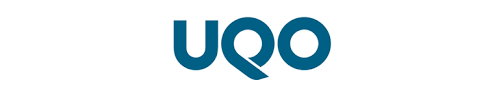 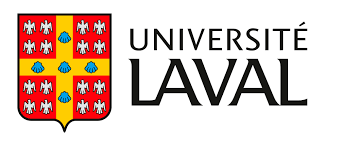 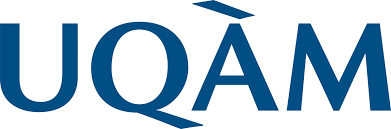 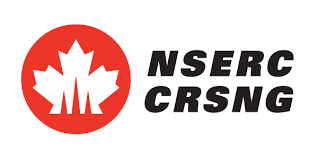 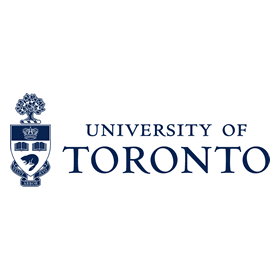 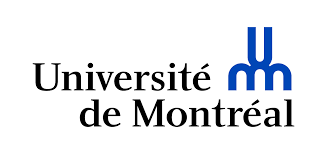 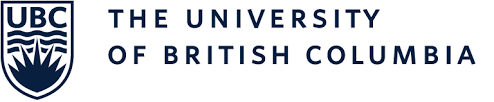 